Answer any FIVE of the following.                                               2X5=10Mention the objectives of rural development.What are the sources of rural credit?Give the meaning of TPDS.State any two problems of rural housing.State the three-tier structure of rural health care system?What are agricultural subsidies?PART BAnswer any THREE of the following.                                         5X3=15Write a short on the green revolution in India.What are the problems of rural industries? Briefly discuss the role of agriculture in India.Discuss the process of rural electrification in India.PART C Answer any ONE of the following.                                              10X1=10Write a short note on MGNREGA.Explain the approaches to rural development in India.ECA OE 4318 – ECONOMICS OF RURAL DEVELOPMENT AND AGRICULTUREANSWER KEY	PART ATo develop farm, Public service, and village communityFormal and Informal sourcesTargeted Public Distribution System-1997Affordability and QualitySub center, PHCs and Community health centersAgricultural subsidies are financial grants to the farmersPART BHYV varieties of seeds, Mechanisation fo agriculture, Multi cropping system Lack of good infrastructure. Due to this there is inability to supply the required quality of raw material in time. Inability to provide loans both short term and long term, No procurement policy from the artisans and no uniform pricing eitherContribution to national Income, food security, employment, source of livielyhoodFeatures of Deen Dayal Upadhyaya Gram Jyoti Yojana (DDUGYY) PART CNational Food for Work Programme, Swaranjayanti Gram Swarozgar Yojana (SGSY), Rural Housing – Indira Awaas Yojana (IAY), Rural Employment Generation Programme (REGP), Pradhan Mantri Gram Sadak Yojana (PMGSY) ,MGNREGAStage 1- Pre Independence era (1866- 1947), Stage 2- Post Independence era (1947-1953), Stage 3- Community Development and Extension Service era (1953 - 1960),Stage 4- Intensive Agricultural Development era (1960 – till date)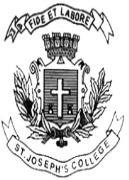 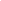 ST. JOSEPH’S COLLEGE (AUTONOMOUS), BANGALORE-27ST. JOSEPH’S COLLEGE (AUTONOMOUS), BANGALORE-27ST. JOSEPH’S COLLEGE (AUTONOMOUS), BANGALORE-27ST. JOSEPH’S COLLEGE (AUTONOMOUS), BANGALORE-27ST. JOSEPH’S COLLEGE (AUTONOMOUS), BANGALORE-27ST. JOSEPH’S COLLEGE (AUTONOMOUS), BANGALORE-27ST. JOSEPH’S COLLEGE (AUTONOMOUS), BANGALORE-27B.A.  - IV SEMESTERB.A.  - IV SEMESTERB.A.  - IV SEMESTERB.A.  - IV SEMESTERB.A.  - IV SEMESTERB.A.  - IV SEMESTERB.A.  - IV SEMESTERSEMESTER EXAMINATION: APRIL 2022(Examination conducted in July 2022)SEMESTER EXAMINATION: APRIL 2022(Examination conducted in July 2022)SEMESTER EXAMINATION: APRIL 2022(Examination conducted in July 2022)SEMESTER EXAMINATION: APRIL 2022(Examination conducted in July 2022)SEMESTER EXAMINATION: APRIL 2022(Examination conducted in July 2022)SEMESTER EXAMINATION: APRIL 2022(Examination conducted in July 2022)SEMESTER EXAMINATION: APRIL 2022(Examination conducted in July 2022)ECA OE 4318 - Economics of Rural Development and AgricultureECA OE 4318 - Economics of Rural Development and AgricultureECA OE 4318 - Economics of Rural Development and AgricultureECA OE 4318 - Economics of Rural Development and AgricultureECA OE 4318 - Economics of Rural Development and AgricultureECA OE 4318 - Economics of Rural Development and AgricultureECA OE 4318 - Economics of Rural Development and AgricultureTime- 1 1/2 hrsTime- 1 1/2 hrs                      Max Marks-35                      Max Marks-35                      Max Marks-35This paper contains 1 printed page and 3 partsPART AThis paper contains 1 printed page and 3 partsPART AThis paper contains 1 printed page and 3 partsPART AThis paper contains 1 printed page and 3 partsPART AThis paper contains 1 printed page and 3 partsPART AThis paper contains 1 printed page and 3 partsPART AThis paper contains 1 printed page and 3 partsPART A